Home Science- Grade 5 Term 1 Exam 2023 List five things we need in order to grow healthy
_________________________________
_________________________________
_________________________________
_________________________________
_________________________________Write the names of three illnesses that affect people 
_________________________________
_________________________________
_________________________________Making cleaning materials and tools from locally available materials is called __________________Write the names of the following cleaning tools 
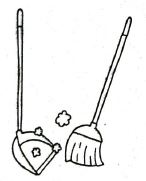 Name the materials used for making shoes
__________________
__________________
__________________Match the fuel with the item that uses it
ELECTRIC COOKER​ What is fuel conservation A __________________is a person who buys or uses goods and services rendered to them.Name the three classes of food
__________________
__________________
__________________What is food hygiene? 
__________________What is the name of the needle work tool put on the index finger to protect it from harm __________________A child between the ages of 9 and 12 years is called a __________________List two changes that take place in both boys and girls between the ages of 9 and 12 years
__________________
__________________what is good grooming __________________Name three things we need to consider to be able to plan our time
__________________
__________________MARKING SCHEMEeating healthy food, exercising, drinking water, malaria, pneumonia, typhoid, Improvisingdust pan, broomleathers, textiles, synthetics, rubber, foam, and plastic, threadsKerosene - kerosene stoveCharcoal - JikoWood - Traditional fire placeElectricity - Electric cookerGas - Gas cookerFuel conservation is the attempt to conserve and preserve these fossil fuels. Consumer/ consumerVitamins, proteins, carbohydratesFood hygiene can be defined as handling, preparing and storing food or drink in a way that best reduces the risk of consumers becoming sick from the food disease-borne.Thimbletweenbody changes e.g hair growthIncreased need of privacygood grooming is taking care of yourself and your body through practising good hygiene techniqueskeep track of your activities, make a list and prioritize, Establish a routine, FUEL USEDITEMKEROSENE ELECTRIC COOKERCHARCOALTRADITIONAL FIRE PLACEWOODKEROSENE STOVEELECTRICITYGAS COOKERGASJIKO